CnpaBouHaie  MaTepuanbIT roHoueiprTa6nuqa  ziia•ieuuíi mpuzoiioMempu•iecuux QyuuquíiOciioaiiuie  mpuzoiiomempu•iec+jue  mo:ucbecmaa  u mpuzoiiomemp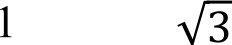 sin’  a +  cos 2  n   = 1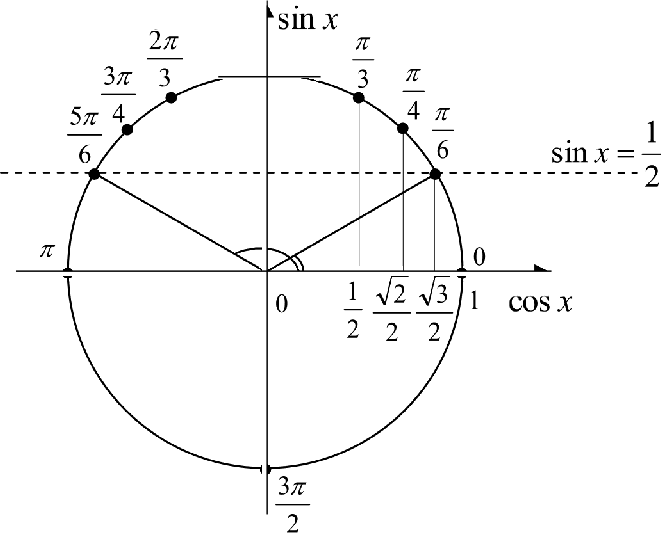 sin ntp  o =COS    OCOS íZctQ O	sin  a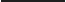 tp o =	1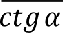 1 + ctp 21 -F tp 2     1	sin 2n     1	CCI S 2 O&opmynci cymmci u paziiocmu apzymeiimoasin(o + Q) = sin o cos Q + sin Q cos nsin(n — Q) = sin n cos Q — sin Q cos ncos(n + Q) =  cos o cos Q — sin o sin Qcos(n — Q) = cos o cos Q + sin o sin Qtg(a +  Q) =tp(o — Q) tg a +  tg Q 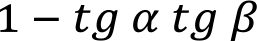  tg a  —  tg Q I  + t g a t g QФормулы  двойнъх: аргументовsin 2п =  2 sin п cos пcos 2п = cos' п — sin'n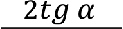 tp  2п -1-tg cФормулы преобразоваиия отрицательиъіх угловsin(—n) = — sin пcos(—n) =  cos п— tp пctg (—а) = — ct g аФормулъі преобразования отрицательньх: аргументов обратнъіх тригонометрических функцийarcsin(—x) = — arcsin хarccos (—х) —— к — arccos хarct g (—х) —— —arct g хРешение простейших тригонометрических уравненийЗнаки  тригонометрических фуикцийCOS Х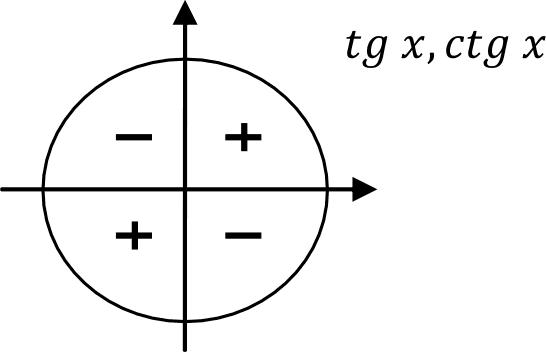 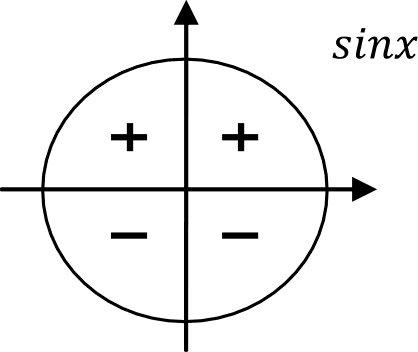 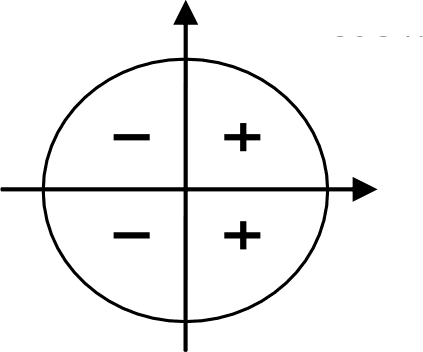 Axre6pa n apii oeTi+xaCcoiicmaa cmeneiiu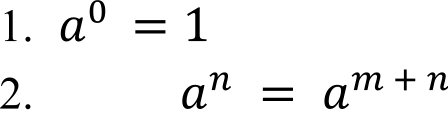 3.4.5.	b“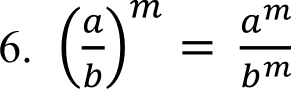 7	=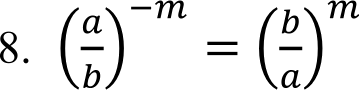 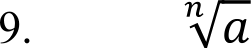 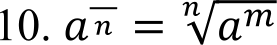 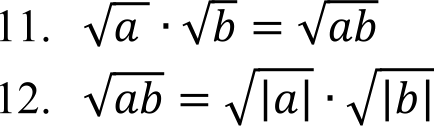 13.14.	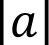 (  n, echt n	0,15.	t—o, ecnri n < 0.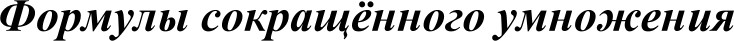 16.17.    (n —  b)'	—— n2 — 2nb	+  b 218.  n2  — b’ = (a — b)(a + b)19.   (n  + b) 3	3+    3 n2 b + 3nb 2 + b320.    (n  — b) 3	3	3 n 2 b + 3 nd 2 — b 3 21.   n3   +  b 3   =  (a  + b)(a’  — ab + b’) 22.   n3  — b 3  =  (n — b)  ( n2 +  nb  + b 2 )Onpebeneiiue nozapui]:tinaNorapHQMOM 'iiicna b no OCHoBaHriio ri HassIBaeTcs noKa3aTenbcTeneiii4,  B KOTopyio Hy  (HO BosBecTii  ri, 'lTO6t•I HOJI	HTh b.23.	[b >  0,  ri > 40,   ri	1]Caoíicmaa nozapuQma24.logo 1 =  0logo ri = 1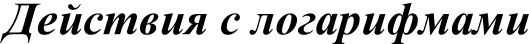 logo b + logo c —— log (bc)logo b — logo c —— logo b)k-                logo b —— logo bkk-                 logo b —— log   Ok b_   log, blogo blog, rilogo b ——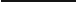 lo gb •ApuQmemu•iec«a» npozpeccu»34.	n '	°J    +   (n   — 1) d35.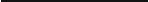 36.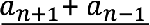 br  =  b-,     qnFeomempu•iec«aa npozpeccu»Sn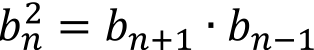 b,  (1 — q *! —q   '	[,gen q1  1]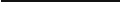 Hanna aH	3aMpouzaobucie  ueuomopcm Qyii«quíi, npaauna ux aci•iucneuu» u caoiicmaa0kx	klogo xln x1x ln n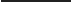 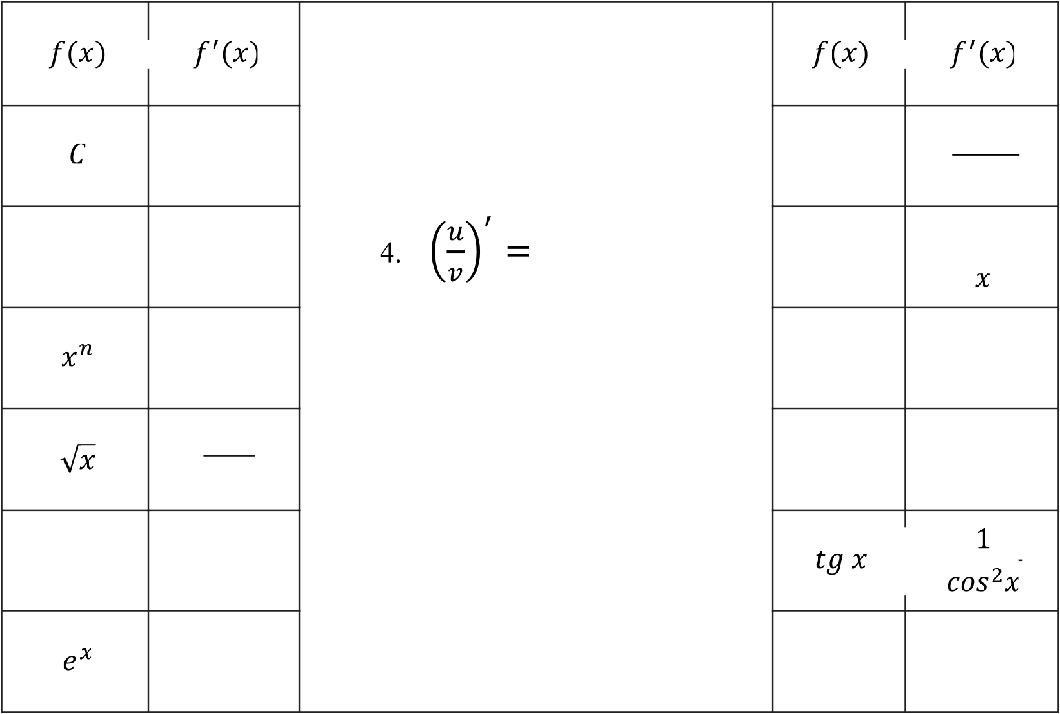 1nx  n—1sin x	cos x1cos x	— sin x2n*	n* ln ne xCt p  X	—1sin 2 xFeomempu•iec+mii criuce npouzaobiioíi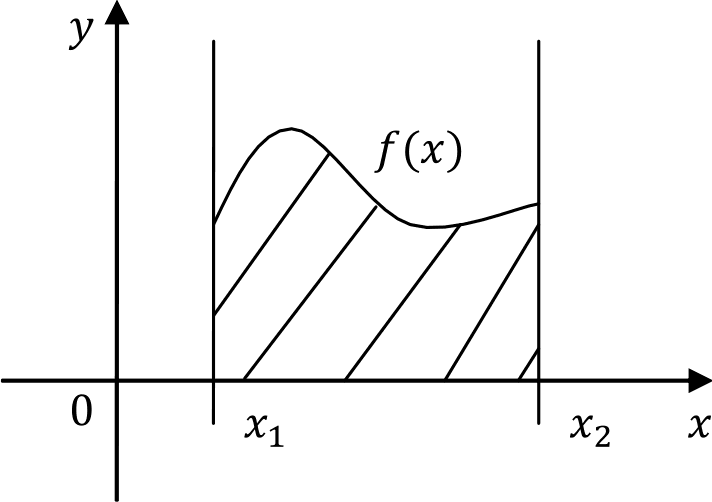 &opmyna iiaxo:ucbeiiui nnopabu upuaonuiieíinoíi  mpanequu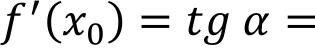 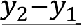 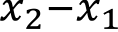 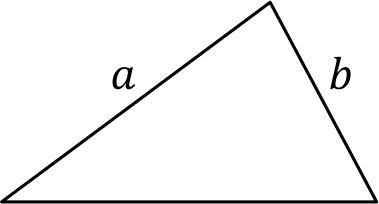 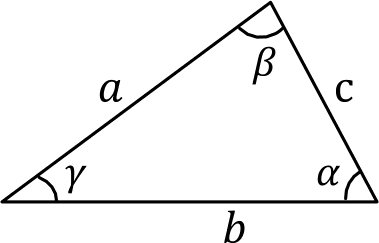 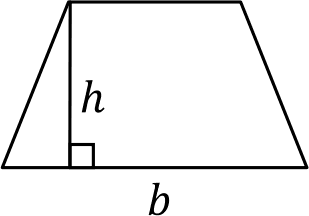 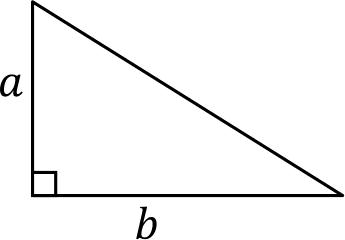 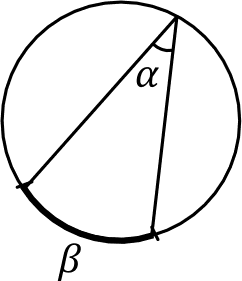 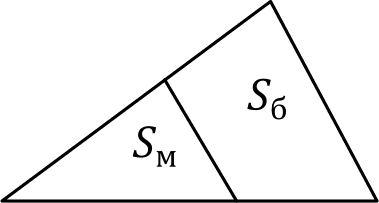 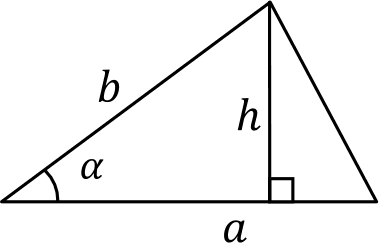 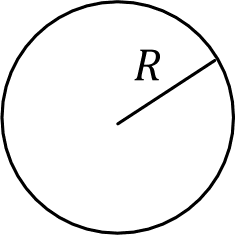 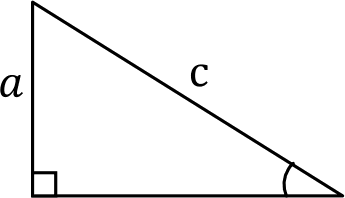 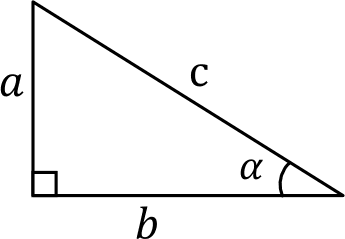 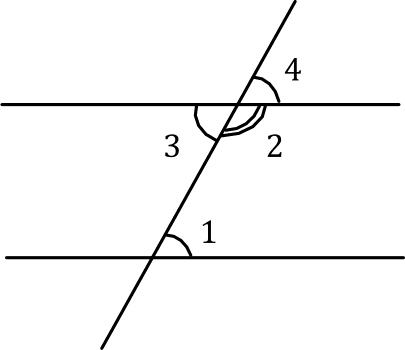 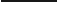 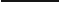 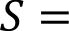 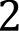 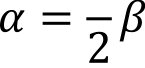 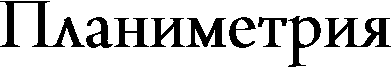 Cтepeoue+pi+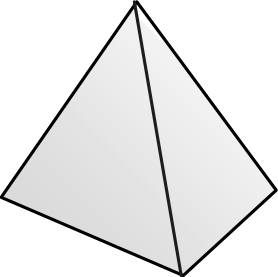 Теория вероотнос+ей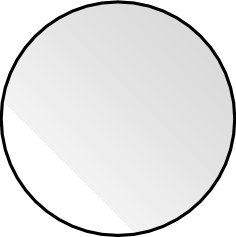 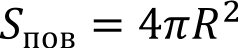 Gлементарные исходы для 2 пор	ьнь:х кубиков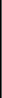 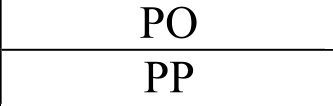 Gлементарные ис:ходы для 1, 2 и 3 бросков монет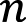 1. Р(А) —— —Классическое определение  вероятиости  события н вероятность  независимъіх собіптий2.  Р(А С В) —— Р А) - Р(В)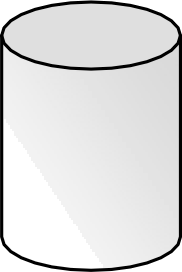 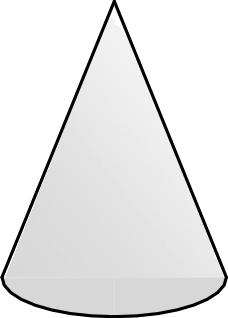 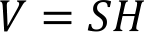 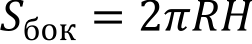 п — благоприятные исходы, т — общее число исхо0овQyHKuHs0’03 045º60º90ºsin no'””2221cos n132“2120tgo“38ctg n130вид уравненияограниченияформула записи корней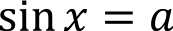 п   й 1х = arcsiп п + 2сп,х = с — arcsiп п + 2тп; п о Z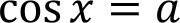 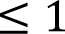 х =  -F arccos п + 2пп, п С Zх =  arctg а + nn, п С  Zct g х —— ах =  arcctg а + nn, п  С Z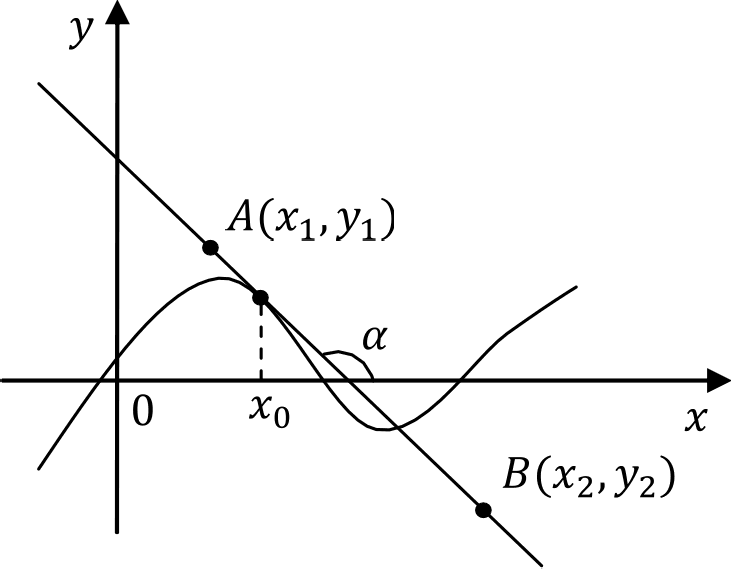 S =*2*1f(x)dx  = F(• 2) — F(x)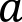 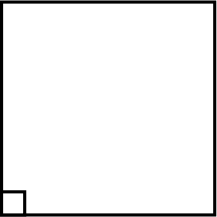 Onpebenetiu›i mpueotio-mempuzecKux  ‹f›yllKtJuu.’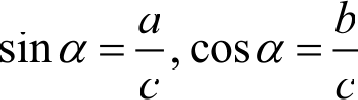 tg o = a , ctg o = bb	aTeopema Hu‹fiaeopa.’c 2  =	2 + b2Onpebenetiu›i mpueotio-mempuzecKux  ‹f›yllKtJuu.’tg o = a , ctg o = bb	aTeopema Hu‹fiaeopa.’c 2  =	2 + b2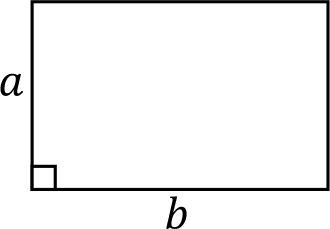 Onpebenetiu›i mpueotio-mempuzecKux  ‹f›yllKtJuu.’tg o = a , ctg o = bb	aTeopema Hu‹fiaeopa.’c 2  =	2 + b2Onpebenetiu›i mpueotio-mempuzecKux  ‹f›yllKtJuu.’tg o = a , ctg o = bb	aTeopema Hu‹fiaeopa.’c 2  =	2 + b2Teopema  Kocunycoa.“c 2   =	2+   b 2  — 2ob-   cosyTeopema  cuuycoa.’a		b		c	= 2R sine	sine	sinyTeopema  Kocunycoa.“c 2   =	2+   b 2  — 2ob-   cosyTeopema  cuuycoa.’a		b		c	= 2R sine	sine	siny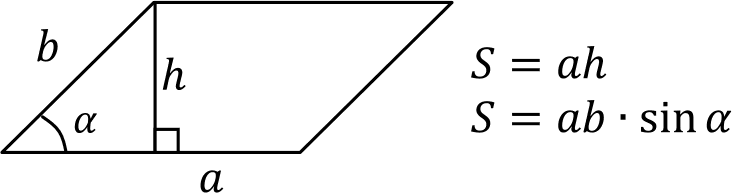 Teopema  Kocunycoa.“c 2   =	2+   b 2  — 2ob-   cosyTeopema  cuuycoa.’a		b		c	= 2R sine	sine	sinyTeopema  Kocunycoa.“c 2   =	2+   b 2  — 2ob-   cosyTeopema  cuuycoa.’a		b		c	= 2R sine	sine	siny15=— ab   sin n1— uhOmuouieuue  nnoujabeunobo6ublX Queyp.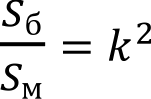 Omuouieuue  nnoujabeunobo6ublX Queyp. ab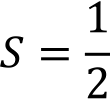 30‘Caoucm8O Kamema, neoicaii¡eeoiianpomua yuma a 30°:1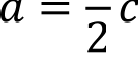 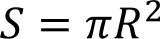 I  = 2uRCaoucmao  anucaniioeo yuma.’1Caoucmao  anucaniioeo yuma.’1o+ b h2Caoucmaa yenoa npunOpOHHeHbHblX np9N blX.“Caoucmaa yenoa npunOpOHHeHbHblX np9N blX.“1.	U   +  z2  =  180°1.	U   +  z2  =  180°R	abc45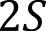 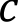 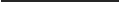 1.	U   +  z2  =  180°1.	U   +  z2  =  180°R	abc452.	H    = K32.	H    = K3R	abc453.	J3   = J43.	J3   = J4R	abc454.	H    = J44.	H    = J4R	abc455.	2 +	3 =  180°5.	2 +	3 =  180°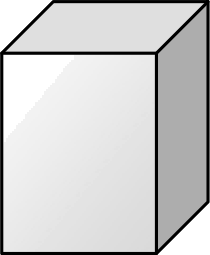 131V =	SH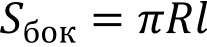 ''43"R 3qS  o	—  площадь  поверхностиЅбок — tlлощадь боковой поверхности S  — площадь основанияR — радиус Н — высотаI  — образутщая